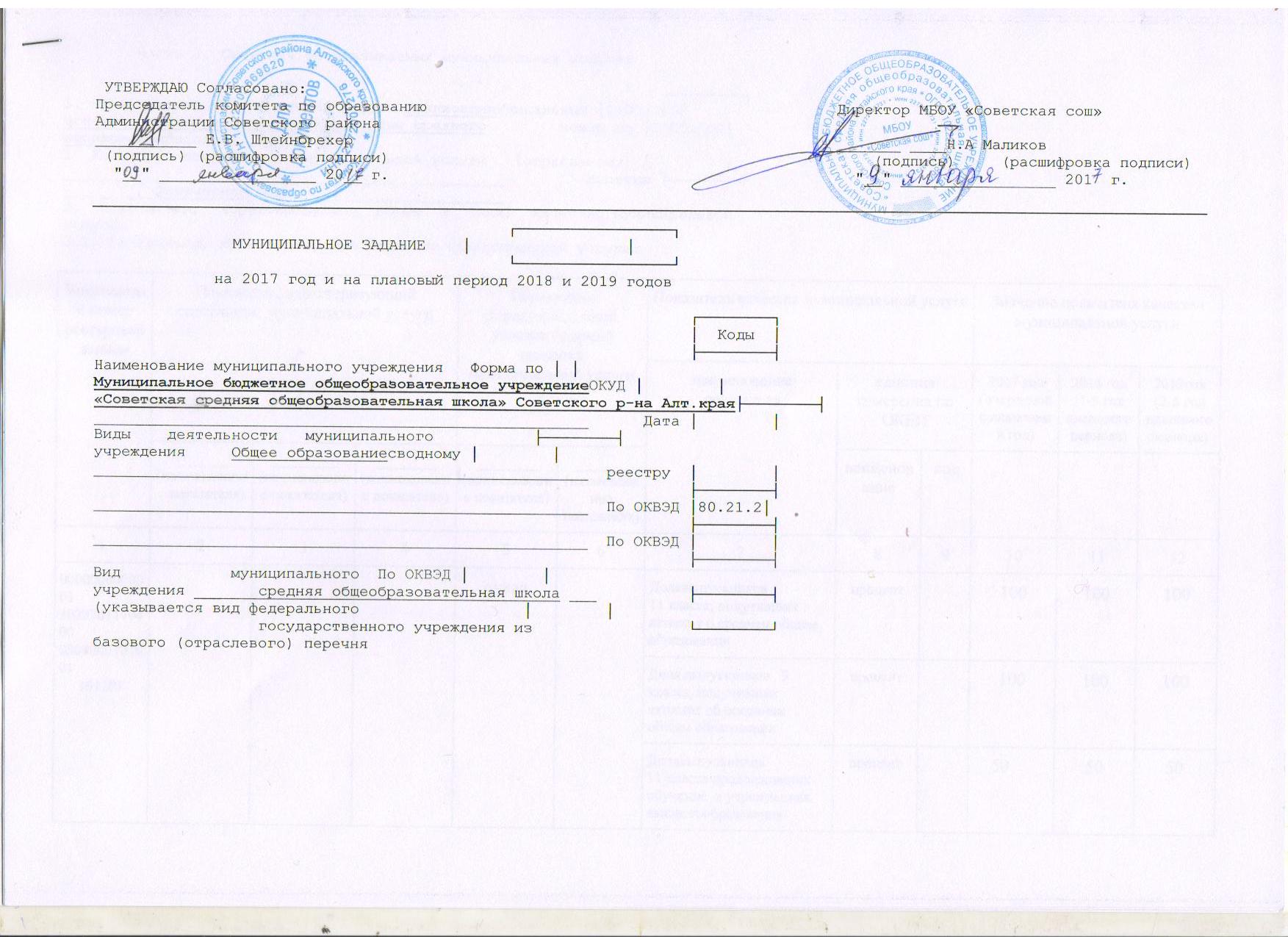         Часть 1. Сведения об оказываемых муниципальных услугах                                                                  ┌────────┐1. Наименование муниципальной услуги РеализацияУникальный │11003000│основных общеобразовательных программ среднего        номер по │03001000│образованиябазовому │0100810│2. Категории потребителей муниципальной услуги   (отраслевому) │        │________________________________________________         перечню └────────┘__________физические лица_______________________3.  Показатели,  характеризующие  объем  и  (или)  качество муниципальнойуслуги:3.1. Показатели, характеризующие качество муниципальной услуги:допустимые  (возможные)  отклонения  от  установленных показателей качествамуниципальной   услуги,   в   пределах  которых  муниципальное  задание                                  ┌───────────────┐считается выполненным (процентов) │           12  │                                  └───────────────┘3.2. Показатели, характеризующие объем муниципальной услуги:Допустимые  (возможные)  отклонения  от  установленных  показателей  объемамуниципальной   услуги,   в   пределах  которых  муниципальное  задание                                  ┌────────────────────┐считается выполненным (процентов) │                 12   │                                  └────────────────────┘4.  Нормативные  правовые  акты, устанавливающие размер платы (цену, тариф)либо порядок ее (его) установления:5. Порядок оказания муниципальной услуги5.1.    Нормативные    правовые   акты,   регулирующие   порядок   оказаниямуниципальной услугиПриказ комитета по образованию Администрации Советского района Алтайского края №107 от 20.12.2010г5.2.  Порядок  информирования  потенциальных  потребителей  муниципальнойуслуги: Часть 3. Прочие сведения о муниципальном заданииОснования для досрочного прекращения выполнения муниципального задания- Реорганизация учреждения - Ликвидация учреждения- Исключение муниципальной услуги из ведомственного перечня муниципальных услуг- Изменение типа учреждения  2.  Иная  информация,  необходимая для выполнения (контроля за выполнением)муниципального задания _____________________________________________________________________________________________________________________________3. Порядок контроля за выполнением муниципального задания4. Требования к отчетности о выполнении муниципального  задания __________4.1.  Периодичность  представления  отчетов  о  выполнении муниципальногозадания _____ежегодно_________________________________________________4.2. Сроки представления отчетов о выполнении муниципального задания ________до 20 февраля следующего за отчетным годом ___________________4.3. Иные требования к отчетности о выполнении муниципального задания ______________________________________________________________________________5. Иные показатели, связанные с выполнением муниципального  задания, _______________________________________________________________________Уникальный номер реестровой записиПоказатель, характеризующий содержание муниципальной услугиПоказатель, характеризующий содержание муниципальной услугиПоказатель, характеризующий содержание муниципальной услугиПоказатель, характеризующий условия (формы) оказания муниципальной услугиПоказатель, характеризующий условия (формы) оказания муниципальной услугиПоказатель качества муниципальной услугиПоказатель качества муниципальной услугиПоказатель качества муниципальной услугиЗначение показателя качества муниципальной услугиЗначение показателя качества муниципальной услугиЗначение показателя качества муниципальной услугиУникальный номер реестровой записиПоказатель, характеризующий содержание муниципальной услугиПоказатель, характеризующий содержание муниципальной услугиПоказатель, характеризующий содержание муниципальной услугиПоказатель, характеризующий условия (формы) оказания муниципальной услугиПоказатель, характеризующий условия (формы) оказания муниципальной услугинаименование показателяединица измерения по ОКЕИединица измерения по ОКЕИ2017 год (очередной финансовый год)2018 год (1-й год планового периода)2019год (2-й год планового периода)Уникальный номер реестровой записи_______(наименование показателя)________(наименование показателя)________(наименование показателя)________(наименование показателя)_______(наименование показателя)наименование показателянаименованиекод123456789101112000000000000130207611794000301000101001101101очнаяДолявыпускников11 класса, получившихаттестат о среднем общем образованиипроцент100100100000000000000130207611794000301000101001101101очнаяДоля выпускников   9класса, получившихаттестат об основном общем образованиипроцент100100100000000000000130207611794000301000101001101101очнаяДолявыпускников11 класса продолживших обучение  в учрежденияхвысшегообразованияпроцент    505050000000000000130207611794000301000101001101101очнаяОтсев учащихся неПолучивших среднего общего образованияпроцент000000000000000130207611794000301000101001101101очнаяКачество знанийучащихсяпроцент49    5050000000000000130207611794000301000101001101101очнаяСредний баллпо ЕГЭбалл404142Уникальный номер реестровой записиПоказатель, характеризующий содержание муниципальной услугиПоказатель, характеризующий содержание муниципальной услугиПоказатель, характеризующий содержание муниципальной услугиПоказатель, характеризующий условия (формы) оказания муниципальной услугиПоказатель, характеризующий условия (формы) оказания муниципальной услугиПоказатель объема муниципальной услугиПоказатель объема муниципальной услугиПоказатель объема муниципальной услугиЗначениепоказателя объема муниципальной услугиЗначениепоказателя объема муниципальной услугиЗначениепоказателя объема муниципальной услугиСреднегодовой размер платы (цена, тариф)Среднегодовой размер платы (цена, тариф)Среднегодовой размер платы (цена, тариф)Уникальный номер реестровой записиПоказатель, характеризующий содержание муниципальной услугиПоказатель, характеризующий содержание муниципальной услугиПоказатель, характеризующий содержание муниципальной услугиПоказатель, характеризующий условия (формы) оказания муниципальной услугиПоказатель, характеризующий условия (формы) оказания муниципальной услугинаименование показателяединица измерения по ОКЕИединица измерения по ОКЕИ2017год (очередной финансовый год)2018 год (1-й год планового периода)2019год (2-й год планового периода)2017 год (очередной финансовый год)2018год (1-й год планового периода)2019год (2-й год планового периода)Уникальный номер реестровой записи________(наименование показателя)________(наименование показателя)________(наименование показателя)_________(наименование показателя)_______(наименование показателя)наименование показателянаименованиекод2017год (очередной финансовый год)2018 год (1-й год планового периода)2019год (2-й год планового периода)2017 год (очередной финансовый год)2018год (1-й год планового периода)2019год (2-й год планового периода)123456789101112131415000000000000130207611794000301000101001101101очнаяЧисло обучающихсячеловек675710715Нормативный правовой актНормативный правовой актНормативный правовой актНормативный правовой актНормативный правовой актвидпринявший органдатаномернаименование12345Способ информированияСостав размещаемой информацииЧастота обновления информацииНа официальном сайте образовательной организацииСтатья 29 Федеральный закон от 29 декабря 2012 г №273-ФЗ «Об образовании в Российской Федерации»По мере актуализацииФорма контроляПериодичностьФедеральные органы исполнительной власти, осуществляющие контроль за выполнением муниципального задания123Анализ отчетов о выполнение муниципального заданияЕжегодноКомитет по образованию Администрации Советского района